СТАНДАРТ ФОНДА УСЛОВИЯ И ПОРЯДОК ОТБОРА ПРОЕКТОВ ДЛЯ ФИНАНСИРОВАНИЯ ПО ПРОГРАММЕ«ПРОЕКТЫ РАЗВИТИЯ Ставропольского края»Редакция 2.2 № ФРП СК-И-2Ставрополь2018 годПредисловиеРазработан некоммерческой организацией «Фонд развития промышленности Ставропольского края» в соответствии с Постановлением Правительства Ставропольского края от 02 мая 2017 № 186-п                                 «Об утверждении Порядка определения объема и предоставления в 2017 году некоммерческой организации «Фонд развития промышленности Ставропольского края» субсидии в виде имущественного взноса Ставропольского края» за счет средств бюджета Ставропольского края с целью обеспечения ее уставной деятельности».Письмом Федерального государственного автономного учреждения «Российский фонд технологического развития» (письмо от 06.04.2018 № 916) некоммерческая организация «Фонд развития промышленности Ставропольского края» была проинформирована о внесении изменений в стандарт по программе «Проекты развития».Утвержден Наблюдательным советом некоммерческой организации «Фонд развития промышленности Ставропольского края» (Протокол № 6              от 20 апреля 2018 г., вопрос 2).Введен в действие с 20.04.2018 г. Приказом Директора некоммерческой организации «Фонд развития промышленности Ставропольского края» от 20.04.2018 г. № 68 «О введении в действие Стандарта Фонда № ФРП СК-И-2 «Условия и порядок отбора проектов для финансирования по программе «Проекты развития Ставропольского края» в редакции 2.2».Введен взамен редакции 1.0 Стандарта Фонда № ФРП СК-И-2 Условия и порядок отбора проектов для финансирования по программе «Проекты развития Ставропольского края».Для проектов, решения об одобрении которых приняты Экспертным советом некоммерческой организацией «Фонд развития промышленности Ставропольского края» ранее, применяются Стандарт в редакции, действующей на дату рассмотрения проекта.Решения об изменении объема финансовой поддержки, реструктуризации задолженности (включая изменение параметров проекта, сроков предоставления финансирования, графика возврата задолженности, процентной ставки) по проектам, решение о финансировании которых было принято ранее, принимаются Экспертным советом некоммерческой организацией «Фонд развития промышленности Ставропольского края» в соответствии с порядком и условиями финансирования, установленными стандартом, действующим на момент принятия первоначального решения о финансировании такого проекта.По просьбе Заявителя Экспертный совет некоммерческой организацией «Фонд развития промышленности Ставропольского края» при принятии решения о реструктуризации задолженности вправе применить условия финансирования, установленные стандартом, действующим на момент принятия решения о реструктуризации и улучшающими положение Заявителя, в отношении изменения:направлений использования средств займа;срока, на который предоставляется заем, и порядка возврата суммы займа и/или уплаты процентов;процентной ставки по предоставленному целевому займу;размера и оснований ответственности за неисполнение или ненадлежащее исполнение предусмотренных договором обязательств.ОглавлениеВведение……………………………………………………..…………..5Основные термины и определения……………………………………..5Условия программы…………………………………………….……….8Критерии отбора проектов для финансирования …………………..…9Направления целевого использования средств финансирования проекта…………………………………..…………...…………………………..13Требования к Заявителю и основным участникам проекта….………15Инструменты финансирования ….……………………………………17Экспертиза проектов ….…………………………………………….…19Проведение экспертиз проектов ….……………………………..……22Принятие решения о финансировании проекта ….………………25Приложение № 1…………………………………………………………..28Приложение № 2…………………………………………………………..301. ВведениеНастоящий стандарт определяет условия финансового обеспечения проектов – общие требования и критерии, являющиеся основаниями для отбора проектов, а также порядок экспертизы и отбора проектов в целях их финансирования со стороны некоммерческой организацией «Фонд развития промышленности Ставропольского края» (Ставропольский фонд развития промышленности) по Программе «ПРОЕКТЫ РАЗВИТИЯ Ставропольского края» (далее соответственно – стандарт, Фонд, программа).Финансирование проектов осуществляется Фондом в соответствии со следующими условиями:соответствие проекта условиям программы;соответствие проекта критериям отбора проектов;соответствие Заявителя требованиям, предъявляемым настоящим стандартом к претендентам на получение финансирования;соответствие планируемых расходов перечню направлений целевого использования предоставляемого финансирования проекта.Целью экспертизы и отбора проектов является принятие на основе всестороннего объективного анализа взвешенного решения о возможности и целесообразности финансировании проекта Фондом.Проведение экспертизы проекта представляет собой процесс его анализа на соответствие требованиям, установленным настоящей программой, действующими стандартами Фонда и условиям предоставления субсидий, за счет средств которой осуществляется финансирование.2. Основные термины и определенияАффилированные лица - физические и юридические лица, способные оказывать влияние на деятельность юридических и (или) физических лиц, осуществляющих предпринимательскую деятельность, и признаваемые таковыми в соответствии с законодательством Российской Федерации.Бенефициарный владелец - физическое лицо, которое, в конечном счете, прямо или косвенно (через третьих лиц) владеет юридическим лицом или имеет в нем преобладающее участие (более 25 процентов в капитале), либо имеет возможность контролировать его действия в силу иных оснований.Государственная информационная система промышленности (ГИСП) - государственная информационная система, созданная в соответствии со ст. 14 Федерального закона от 31.12.2014 № 488-ФЗ                          «О промышленной политике в Российской Федерации».Группа лиц - совокупность физических и юридических лиц, каждое из которых способно оказывать влияние на деятельность (или деятельность которого находится под влиянием) таких юридических и (или) физических лиц, и (или) находящиеся под влиянием (контролем) одного юридического и (или) физического лица, и признаваемые таковыми в соответствии с законодательством Российской Федерации или в силу экономического влияния.День - рабочий день, определяемый в соответствии действующим трудовым законодательством, если в настоящем стандарте не указано иное.Заем - целевой заем, предоставленный Фондом в качестве финансирования проектов субъектам деятельности в сфере промышленности.Заявитель - российский субъект деятельности в сфере промышленности, предоставивший документы в Фонд для участия в программах финансирования.Ключевой исполнитель - поставщик промышленного оборудования, подрядчик на выполнение работ (услуг), на которого приходится выплата Заемщиком более чем 20% от суммы займа в ходе реализации проекта.Кредит - денежные средства, предоставленные Уполномоченными банками в целях реализации инвестиционного проекта, отобранного Экспертным советом Фонда.Критические замечания - недостатки, выявленные в ходе экспертизы и отбора проектов, внешние и внутренние ограничения, которые могут препятствовать успешной реализации проекта ввиду того, что они являются существенными и не были учтены при его подготовке, но при этом не являющиеся безусловным препятствием для финансирования проекта Фондом.Менеджер проекта - назначенный уполномоченным должностным лицом сотрудник Фонда, выполняющий функции взаимодействия с Заявителем по проекту, организации проведения экспертиз и принятия решения уполномоченным органом Фонда о финансировании проекта.Стандарт Фонда – настоящий стандарт.Независимая экспертиза проекта - экспертиза, проводимая за счет и по поручению Фонда сторонней по отношению к Заявителю и/или участникам проекта организацией, осуществляющей специализированную деятельность по экспертизе, обладающей достаточным опытом для подготовки экспертного заключения по существу и соответствующая требованиям, указанным в приложении № 2 к настоящему стандарту.Основные участники проекта - лица, участие которых в рассматриваемом проекте является критичным для его успешной реализации, включая ключевых исполнителей, обладающих компетенциями, необходимыми при осуществлении определенных видов деятельности; лица, предоставляющие финансирование и обеспечение по проекту (финансовые организации, инвесторы, поручители, гаранты, залогодатели); лица, предоставляющие доступ к ключевым активам по проекту (например, патент, технологию/ноу-хау, земельный участок); лизинговые компании; банки.Обеспечение возврата займа - виды обеспечения, принимаемые Фондом и предусмотренные Стандартам Фонда № ФРП СК-И-О-1 (Редакция 1.0.) «Порядок обеспечения возврата займов, предоставленных в качестве финансирования проектов».Общий бюджет проекта - сумма всех затрат по проекту (не включая проценты по договору займа между Заявителем и Фондом, а также по договорам по привлечению финансирования): общая сумма ранее осуществленных и планируемых инвестиций в проект (понесенных не ранее двух лет, предшествующих дате подачи Заявки), включая затраты на подготовку проекта и предпроектные работы (подготовка проектно-сметной документации, получение необходимых согласований и разрешений, проектно-изыскательские работы и т.д.), проектные работы (строительные, монтажные, пуско-наладочные работы и т.д.), капитальные вложения (приобретение зданий, сооружений и оборудования и т.д.), подбор и обучение персонала, инвестиции и оборотный капитал и иные затраты. Планируемые инвестиции в проект указываются в номинальных ценах (с учетом прогнозной инфляции соответствующих затрат). Ранее осуществленные инвестиции в проект указываются отдельно по фактической величине понесенных и документально подтвержденных затрат.Проект - совокупность организационных, технических, финансовых, кадровых мероприятий, имеющих целью в установленные бюджет и сроки создание нового предприятия/производства и/или его модернизацию для внедрения новых технологий и продукции.Сайт Фонда - www.frpsk.ru.Статус проекта «Приостановлена работа по проекту» - прис-ваивается проекту, по которому:завершена комплексная экспертиза, проект рассмотрен на Экспертном совете, и принято решение о предоставлении финансирования, но в течение установленного срока не заключен договор займа;завершена комплексная экспертиза, проект рассмотрен на Экспертном совете, и принято решение об отложении принятия решения по проекту до получения дополнительной информации/устранения выявленных недостатков, но в течение установленного срока решение не исполнено Заявителем;на этапе комплексной экспертизы или по ее завершению до вынесения проекта на Экспертный совет Заявителем не устранены недостатки, не представлены затребованные документы, не актуализировалась информация в течение установленного срока;Заявка отозвана Заявителем до завершения процедуры комплексной экспертизы и отбора проектов.Статус проекта «Прекращена работа по проекту» - присваивается проекту, по которому:на этапе экспертизы и отбора проектов выявлены замечания, которые носят критический характер и не могут быть устранены;на этапе входной экспертизы Заявителем не устранены недостатки, не представлены затребованные документы, не актуализировалась информация более 4 (Четырех) месяцев;статус «Приостановлена работа по проекту» присвоен более                                4 (Четырех) месяцев.Субъект деятельности в сфере промышленности - российское юридическое лицо, осуществляющее деятельность в сфере промышленности на территории Ставропольского края, в исключительной экономической зоне Российской Федерации.Технологическое перевооружение и модернизация - комплекс мероприятий по повышению технологического и/или технико-экономического уровня отдельных производств, цехов и участков в соответствии с принципами наилучших доступных технологий, механизации и автоматизации производства, модернизации и замены устаревшего и физически изношенного оборудования новым, более производительным.Фонд – некоммерческая организация «Фонд развития промышленности Ставропольского края» (Ставропольский фонд развития промышленности).Экспертный совет - коллегиальный орган управления Фонда, к компетенции которого относится принятие решения о предоставлении финансовой поддержки по проектам.3. Условия программыВ соответствии с программой «ПРОЕКТЫ РАЗВИТИЯ Ставропольского края» производится заемное финансирование проектов, реализуемых по приоритетным направлениям российской промышленности в отраслях, указанных в Приложении № 1 к настоящему стандарту, и направленных на разработку и внедрение на предприятиях перспективных технологий, соответствующих принципам наилучших доступных технологий (в том числе базовых отраслевых технологий), на производство новой конкурентоспособной и высокотехнологичной продукции гражданского назначения с импортозамещающим или экспортным потенциалом.В рамках программы осуществляется финансирование проектов, соответствующих следующим требованиям:срок займа - не более 5 лет;общий бюджет проекта – от 5 млн. руб. до 40 млн. руб.;сумма займа - от 2,5 до 20 млн руб.;целевой объем продаж новой продукции - не менее 50% от суммы займа в год, начиная со 2 года серийного производства;наличие обязательств по софинансированию проекта со стороны Заявителя, частных инвесторов или за счет банковских кредитов в объеме не менее 50% общего бюджета проекта.Минимальный и максимальный размер займа определяется отдельным решениями Наблюдательного совета Фонда. Экспертный совет Фонда при принятии решения о финансировании проекта определяет сумму и срок займа, исходя из особенностей проекта и финансового состояния Заявителя, но не более суммы, запрошенной Заявителем.При расчете объема софинансирования проекта со стороны Заявителя, частных инвесторов или за счет банковских кредитов:могут быть учтены инвестиции, осуществленные в проект не ранее двух лет, предшествующих дате подачи Заявки, при условии документального подтверждения понесенных затрат до вынесения проекта на рассмотрение Экспертным советом Фонда;не учитываются инвестиции, осуществляемые (осуществленные) за счет средств, выделяемых напрямую для поддержки проектов из бюджета (субсидии и т.п.);не учитываются доходы в виде денежного потока, генерируемого проектом.Софинансирование за счет собственных средств Заявителя (и/или аффилированных лиц, бенефициаров Заявителя) в размере не менее 15% от суммы займа должно быть осуществлено в следующий период: не ранее 2 лет до даты подачи Заявки и не позднее 6 месяцев с даты заключения договора Займа.Критерии отбора проектов для финансированияВ рамках отбора проектов для финансирования со стороны Фонда осуществляется оценка проектов на соответствие следующим критериям:рыночная перспективность и потенциал импортозамеще-ния/экспортный потенциал продукта;научно-техническая перспективность продукта и проекта, включая соответствие принципам наилучших доступных технологий;производственная обоснованность проекта и стратегическая заинтересованность компании в его реализации;финансово-экономическая эффективность и устойчивость проекта;финансовая состоятельность Заявителя;качество и достаточность обеспечения возврата займа;юридическая состоятельность Заявителя, лиц, предоставивших обеспечение, ключевых исполнителей и схемы реализации проекта.Для оценки соответствия проекта критерию «Рыночная перспективность и потенциал импортозамещения/экспортный потенциал продукта» осуществляется, в частности, экспертиза соответствия Проекта одному или нескольким из следующих параметров:наличие рынка для продукта;положительная динамика развития рынка;выпускаемая продукция имеет конкурентные преимущества относительно российских или зарубежных аналогов, представленных на рынке, или по своим технико-экономическим параметрам соответствует мировому уровню или превышает его;сбыт выпускаемой продукции направлен на замещение импорта на внутреннем рынке, в том числе отнесение продукта к категории импортозамещающих согласно отраслевым планам, утверждаемым федеральным органом исполнительной власти, уполномоченным Правительством РФ;сбыт выпускаемой продукции ориентирован на экспорт.Для оценки соответствия проекта критерию «Научно-техническая перспективность продукта и проекта, включая соответствие принципам наилучших доступных технологий» осуществляется, в частности, экспертиза соответствия Проекта одному или нескольким из следующих параметров:отнесение внедряемых новых технологий к приоритетным направлениям развития науки, технологий и техники в Российской Федерации, в частности, соответствуют перечню критических технологий, утвержденному указом Президента Российской Федерации № 899                                  от 07.07.2011;новизна технических решений относительно российского технического уровня;отнесение получаемой в ходе реализации проекта продукции к промышленной продукции, не имеющей аналогов, производимых в Российской Федерации и/или в Ставропольском крае;соответствие разработок и внедряемых технологий принципам наилучших доступных технологий, в том числе утвержденным информационно-технологическим справочникам по наилучшим доступным технологиям;наличие у получаемой в ходе реализации проекта промышленной продукции потенциала импортозамещения;техническая реализуемость проекта;наличие научно-технического задела и подтверждение прав Заявителя на него.Для оценки соответствия проекта критерию «Производственная обоснованность проекта и стратегическая заинтересованность компании в его реализации» осуществляется, в частности, экспертиза по следующим параметрам:наличие производственных активов на территории Ставропольского края для внедрения результатов или наличие соответствующих мероприятий по созданию активов и бюджета в бизнес-плане;отсутствие критической зависимости проекта от импортного сырья или комплектующих;соответствие проекта основной деятельности компании и ее бизнес- стратегии, стратегическая важность проекта для компании, заинтересованность компании в его реализации;наличие материально-технической базы для выполнения разработки у Заявителя;обоснованность графика и сроков мероприятий разработки нового продукта;обоснованность бюджета на разработку нового продукта;наличие необходимых для разработки компетенций, профессиональная репутация проектной команды Заявителя.Для оценки соответствия проекта критерию «Финансово-экономическая эффективность и устойчивость проекта» осуществляется, в частности, экспертиза финансовых ресурсов Заявителя по следующим параметрам:обоснованность и достаточность планируемых финансовых ресурсов для реализации проекта;наличие в полном объеме необходимых финансовых ресурсов для реализации всего проекта с учетом суммы займа и обоснования объемов софинансирования со стороны третьих лиц;наличие в полном объеме необходимых финансовых ресурсов, достаточных для обслуживания и погашения займа Фонда Заявителем, в т.ч. за счет денежных потоков, генерируемых проектом, либо подтверждена возможность обслуживания займа Фонда за счет денежных потоков от текущей деятельности Заявителя;сумма чистого дисконтированного денежного потока, генерируемого проектом (net present value, NPV), положительна;бизнес-план содержит необходимую информацию с обоснованными оценками параметров, критических для достижения целей проекта, и не содержит внутренних противоречий.Для оценки соответствия проекта критерию «Финансовая состоятельность Заявителя» осуществляется, в частности, экспертиза по следующим параметрам: текущее и прогнозируемое на срок займа финансовое положение Заявителя устойчиво с точки зрения достаточности активов и денежных потоков, отсутствуют признаки банкротства, определяемые в соответствии с законодательством Российской Федерации.Для оценки соответствия проекта критерию «Обеспечение возврата займа» осуществляется экспертиза на соответствие предоставленного Заявителем обеспечения возврата займа требованиям Стандарта Фонда № ФРП СК-И-О-1 (Редакция 1.0.), предъявляемым к качеству и достаточности обеспечения.Для оценки соответствия проекта критерию «Юридическая состоятельность Заявителя, лиц, предоставивших обеспечение и схемы реализации проекта» осуществляется, в частности, экспертиза по следующим параметрам:соответствие учредительных документов Заявителя, лиц, предоставивших обеспечение, действующему законодательству;соответствие схемы предполагаемых сделок по проекту действующему законодательству, включая отсутствие расчетов, проводимых с использованием средств целевого финансирования Фонда, через кондуитные компании, зарегистрированные в низконалоговых юрисдикциях, или с целью перечисления средств займа бенефициарным владельцам;прозрачность состава участников (акционеров)/бенефициарных владельцев Заявителя, лиц, предоставивших обеспечение;отсутствие открытых судебных разбирательств или неурегулированных требований, прямо влияющих на реализацию проекта (включая разбирательства с кредитными организациями или институтами развития), или в объеме, превышающем 10% от стоимости балансовых активов Заявителя/лиц, предоставивших обеспечение;отсутствие процедуры банкротства, ликвидации, реорганизации (за исключением реорганизации в форме преобразования, присоединения, слияния) Заявителя, лиц, предоставивших обеспечение (за исключением реорганизации институтов развития и кредитных организаций, предоставивших гарантии/поручительства, а также третьих лиц, предоставивших в залог имущество);наличие полномочий представителей сторон к совершению предполагаемой сделки Заявителя, лиц, предоставивших обеспечение.В случае привлечения для реализации проекта ключевого исполнителя Фонд осуществляет оценку соответствия такого лица требованиям настоящего Стандарта к ключевому исполнителю.Для оценки соответствия проекта критерию «Производственная обоснованность привлечения ключевого исполнителя» осуществляется, в частности, экспертиза по следующим параметрам:наличие производственных активов и материально-технической базы у ключевого исполнителя;соответствие выполняемых работ по проекту основной деятельности компании;обоснованность бюджета;наличие необходимых для разработки компетенций, профессиональная репутация ключевого исполнителя.Для оценки соответствия проекта критерию «Юридическая состоятельность ключевого исполнителя» осуществляется, в частности, экспертиза по следующим параметрам:соответствие учредительных документов ключевого исполнителя действующему законодательству и деятельности по проекту;прозрачность состава участников (акционеров)/бенефициарных владельцев ключевого исполнителя;отсутствие открытых судебных разбирательств или неурегулированных требований, прямо влияющих на реализацию проекта, с участием ключевого исполнителя;отсутствие процедуры банкротства, ликвидации ключевого исполнителя;соответствие схемы предполагаемых сделок с Заявителем по проекту действующему законодательству, включая отсутствие расчетов, проводимых с использованием средств целевого финансирования Фонда, через кондуитные компании, зарегистрированные в низконалоговых юрисдикциях, или с целью перечисления средств займа бенефициарным владельцам.Для целей настоящего стандарта идентификация бенефициарных владельцев не проводится в отношении лиц, являющихся:государственными корпорациями или организациями, в которых Российская Федерация, субъекты Российской Федерации либо муниципальные образования имеют более 50 процентов акций (долей) в капитале;эмитентами ценных бумаг, допущенных к организованным торгам, которые раскрывают информацию в соответствии с законодательством Российской Федерации о ценных бумагах;дочерними или контролируемыми обществами иностранных организаций, ценные бумаги которых прошли процедуру листинга на иностранной бирже, входящей в перечень, утвержденный Банком России, либо раскрывающими информацию о владельцах на общедоступных ресурсах на ином основании;дочерними обществами иностранных структур, организационная форма которых не предусматривает наличия бенефициарного владельца.Для целей настоящего стандарта под низконалоговой юрисдикцией понимается территория, включенная в Перечень государств и территорий государств и территорий, предоставляющих льготный налоговый режим налогообложения и (или) не предусматривающих раскрытия и предоставления информации при проведении финансовых операций (офшорные зоны) (утв. Приказом Министерства финансов Российской Федерации от 13 ноября 2007 № 108н) или иной аналогичный документ, действующий на дату проведения экспертизы.Для целей настоящего стандарта кондуитные компании определяются с учетом официальных разъяснений Министерства финансов Российской Федерации в качестве компетентного органа по применению действующих соглашений об избежании двойного налогообложения. Направления целевого использования средств финансирования проектаСредства, полученные для финансирования проекта со стороны Фонда, могут быть направлены на реализацию следующих мероприятий:Разработка нового продукта/технологии, включая:опытно-конструкторские и опытно-технологические работы;технические, производственно-технологические, маркетинговые тестирования и испытания;проведение патентных исследований (на патентную чистоту, выявление охраноспособных решений и др.), патентование разработанных решений, в т.ч. зарубежное патентование;сертификация, клинические испытания (клинические исследования) и другие обязательные для вывода продукта на рынок контрольно-сертификационные процедуры, а также зарубежные клинические исследования и испытания фармацевтической и медицинской продукции;приобретение расходных материалов для проведения мероприятий по настоящему разделу, в том числе, сырья и ресурсов для выпуска опытных, опытно-промышленных партий, испытаний оборудования и технологии до запуска в серийное производство - в объеме до 20% от суммы займа.Приобретение или использование специального оборудования для проведения необходимых опытно-конструкторских работ и отработки технологии, включая создание опытно-промышленных установок.Разработка технико-экономического обоснования инвестиционной стадии проекта, прединвестиционный анализ и оптимизация проекта, не включая расходы на аналитические исследования рынка. Сертификация и внедрение новых методов эффективной организации производства (ISO 9000, LEAN и пр.).Приобретение прав на результаты интеллектуальной деятельности (лицензий и патентов) у российских или иностранных правообладателей.Инжиниринг:обеспечение необходимой адаптации технологического оборудования и инженерных коммуникаций, включая разработку технической документации, для обеспечения внедрения результатов разработок в серийное производство;проектно-изыскательские работы, сбор исходных данных, разработка концепции строительства/ремонта зданий, сооружений, коммуникаций для организации производства;разработка проектной документации для объектов капитального строительства, включая проведение экологической и иных необходимых экспертиз, получение необходимых заключений санитарно-эпидемиологической, пожарной и др. служб, подготовку и получение разрешения на осуществление градостроительной деятельности.Приобретение в собственность для целей технологического перевооружения и модернизации производства российского и/или импортного промышленного оборудования, а также его монтаж, наладка и иные мероприятия по его подготовке для серийного производства.Общехозяйственные расходы по проекту - затраты на выполнение функций управления и обслуживания подразделений, реализующих проект - в объеме не более 15% от суммы займа:расходы на оплату труда административно-управленческого и вспомогательного персонала (дирекция, бухгалтерия, хозяйственный отдел и т.д.) и установленные законодательством начисления на указанные выплаты;командировочные и транспортные расходы проектной команды (стоимость проезда и проживания);арендная плата за используемое в проекте имущество общехозяйственного назначения (помещения, а также движимое имущество) и расходы по оплате услуг по его содержанию (уборка снега, мусора, вывоз твердых бытовых отходов, дезинфекция, дезинсекция, дератизация, ремонт основных средств), оплата коммунальных услуг (отопления, горячего и холодного водоснабжения и водоотведения, предоставления газа и электроэнергии), потребленных на общехозяйственные нужды;затраты на охрану труда и противопожарные мероприятия, расходы на оплату услуг охраны, услуг по хранению имущества;расходы на маркетинговое продвижение продукта;расходы по оплате информационных, аудиторских, консультационных и т.п. услуг, услуг связи, комиссий банков;приобретение расходных материалов для оргтехники, бумаги и канцелярских принадлежностей, хозяйственного инвентаря;уплата налогов (на имущество, транспортного, земельного) и государственной пошлины в отношении имущества, используемого в проекте, и другие аналогичные по назначению управленческие расходы.Денежные средства, предоставленные Заявителю Фондом по договору займа, могут быть использованы исключительно на цели финансирования проекта и расходоваться на оплату труда, приобретение товаров, работ, услуг, а также уплату связанных с ними налогов и иных обязательных платежей.Приобретение товаров, работ, услуг по ранее заключенным договорам с третьими лицами может быть оплачено за счет средств займа, в случае если завершение исполнения таких договоров приходится на период после принятия решения о финансировании Проекта и при соблюдении условий о софинансировании проекта, установленных в статье 3 настоящего стандарта.Средства, полученные для финансирования проекта со стороны Фонда, не могут быть направлены на реализацию следующих мероприятий:строительство или капитальный ремонт зданий, сооружений, коммуникаций для организации производства или общехозяйственного назначения;приобретение сырья и ресурсов для выпуска промышленных партий продукции;рефинансирование заемных средств и погашение кредиторской задолженности и иных обязательств, возникших до даты предоставления Займа, за исключением случаев, прямо предусмотренных настоящим Стандартом;уплата процентов по заемным средствам, в том числе по Займу, предоставленному Фондом для финансирования проекта.Перераспределение средств займа между направлениями целевого использования в рамках проекта в размере суммарно (за весь период пользования займом) превышающем 10% от суммы, предусмотренной сметой проекта по соответствующему направлению целевого использования, без увеличения итоговой суммы сметы, возможно при условии обоснования изменений Заявителем и получения согласования со стороны Фонда с проведением повторной производственно-технологической и финансово-экономической экспертиз.Оплата приобретаемых товаров (работ, услуг) за счет средств займа ключевым исполнителям, не раскрытым на момент принятия Фондом решения о предоставлении финансирования проекта, возможна при условии получения согласования платежа со стороны Фонда с обязательным проведением дополнительной производственно-технологической и юридической экспертиз ключевого исполнителя.Требования к Заявителю и основным участникам проектаЛицо, претендующее на получение денежных средств (Заявитель), должно соответствовать следующим требованиям:являться юридическим лицом - коммерческой организацией или индивидуальным предпринимателем, получение займов для которого не запрещено действующим законодательством или уставом Заявителя;являться юридическим лицом или индивидуальным предпринимателем, осуществляющим деятельность в сфере промышленности на территории Российской Федерации и реализующим инвестиционный проект на территории Ставропольского края;являться резидентом Российской Федерации;не являться дочерним хозяйственным обществом юридических лиц, созданных в соответствии с законодательством иностранных государств и имеющих местонахождение в низконалоговой юрисдикции за пределами территории Российской Федерации;бенефициарный владелец Заявителя не должен являться нерезидентом Российской Федерации, имеющим местонахождение (место жительства) в низконалоговой юрисдикции за пределами территории Российской Федерации;раскрыть структуру собственности, предоставить список аффилированных лиц и сведения о конечных бенефициарах на момент подачи заявки;не должно находиться в процессе реорганизации (за исключением реорганизации в форме преобразования, слияния или присоединения), ликвидации или банкротства на момент подачи заявки и/или получения займа.Заявитель, его аффилированные лица, задействованные в реализации проекта как основные участники, не должны иметь просроченную задолженность по налогам, сборам и иным обязательным платежам в бюджеты бюджетной системы Российской Федерации, задолженность по заработной плате перед работниками, просроченную задолженность перед Фондами, зафиксированных фактов несвоевременного выполнения в прошлом обязательств перед Фондами, включая обязательств по возврату заемных денежных средств или по предоставлению отчетности о целевом использовании предоставленных денежных средств.Предоставление финансирования проектов Заявителям, входящим в одну Группу лиц с заемщиками, имеющими просроченную задолженность перед Фондами по займам, выданным за счет средств бюджета, осуществляется по решению Наблюдательного совета Фонда.В случае, если между Заявителем и Фондом на дату подачи заявки действует договор (договоры) целевого займа, суммарная доля заимствований из средств целевого финансирования Фонда с учетом запрашиваемой суммы займа по вновь заявляемому проекту не должна составлять более 50% балансовой стоимости активов Заявителя на последнюю отчетную дату.Наблюдательный совет Фонда определяет предельный размер суммарной доли заимствований, предоставляемых из средств целевого финансирования Фонда заявителям, входящим в одну Группу лиц.Лицо, заявленное в проекте как ключевой исполнитель, должно соответствовать следующим требованиям:являться резидентом Российской Федерации или иностранным юридическим лицом, не зарегистрированным в низконалоговой юрисдикции;не должно находиться в процессе ликвидации или банкротства;должно осуществлять деятельность, соответствующую деятельности в рамках проекта, и роли, заявленной в проекте (поставщик оборудования, инжиниринговая компания и т.п.). Компетенции такого лица должны быть подтверждены предоставленной Заявителем информацией о ранее выполненных аналогичных работах (услугах), произведенной продукции.Инструменты финансированияФинансирование со стороны Фонда осуществляется путем предоставления целевого займа на условиях возмездности и возвратности.Заявитель предоставляет обеспечение возврата займа в объеме основного долга и подлежащих уплате за все время пользования займом процентов в соответствии с видами обеспечения, предусмотренными Стандартам Фонда № ФРП СК-И-О-1 (Редакция 1.0.).Процентная ставка по предоставляемым целевым займам составляет:- 3 (Три) процентов годовых в первые три года пользования займом и                5 (Пять) процентов годовых в оставшийся срок пользования займом при условии предоставления на всю сумму займа и на весь срок займа обеспечения в виде независимых гарантий кредитных организаций и/или гарантий и поручительств АО «Федеральная корпорация по развитию малого и среднего предпринимательства», региональных фондов содействия кредитованию МСП».или- 5 (Пять) процентов годовых на весь срок займа при предоставлении иного обеспечения, соответствующего требованиям Стандартам Фонда                       № ФРП СК-И-О-1 (Редакция 1.0.).Заем предоставляется на срок, не превышающий срок займа, предусмотренный условиями программы финансирования. Срок займа может быть установлен Экспертным советом более коротким, чем запрошенный Заявителем, с учетом особенностей реализации проекта и результата финансово-экономической экспертизы.Заем предоставляется путем перечисления средств на расчетный счет в валюте Российской Федерации открытый Заявителем для обособленного учета денежных средств, предоставленных в виде займа. В случае если проектом предусмотрена закупка (поставка) импортного оборудования, сырья и комплектующих изделий, а также иных операций, осуществляемых в иностранной валюте, Заявитель открывает для обособленного учета денежных средств, предоставленных в виде займа, также расчетный счет в иностранной валюте.Платежи с указанных счетов осуществляются Заявителем только по согласованию с Фондом в порядке, установленном соответствующими договорами.Конвертация в иностранную валюту средств займа с целью размещения на расчетном счете и начисления процентов на остатки средств по нему запрещена, за исключением операций, осуществляемых в соответствии с валютным законодательством Российской Федерации при закупке (поставке) импортного оборудования, сырья и комплектующих изделий, а также иных операций, связанных с достижением целей предоставления указанных средств.Заявитель вправе заключить с кредитной организацией, открывшей указанный расчетный счет в валюте Российской Федерации, соглашение о начислении процентов на остатки денежных средств по нему, при этом размер процентной ставки не может превышать уровень ставки, установленной по договору займа.Погашение основного долга по займу осуществляется Заявителем равными ежеквартальными платежами в течение последних двух лет срока займа.Проценты по займу уплачиваются Заявителем ежеквартально, начиная с первого квартала после выдачи займа.Иной порядок погашения суммы займа и процентов может быть установлен Экспертным советом с учетом особенностей реализации проекта.Проценты начисляются на сумму задолженности по основному долгу, исходя из фактического количества календарных дней в соответствующем календарном месяце и действительного числа календарных дней в году.Проценты начисляются на сумму задолженности по основному долгу за период со дня, следующего за днем предоставления суммы займа, по дату фактического погашения задолженности по договору, но в любом случае не позднее даты окончательного погашения задолженности, а в случае полного досрочного истребования Фондом текущей задолженности по займу - не позднее даты досрочного погашения.Заявитель имеет право досрочно погасить заем полностью или частично при условии реализации проекта.Фонд вправе потребовать уплатить вместо процентов, указанных в п. 7.3 настоящего стандарта, проценты за пользование суммой займа (или его части, соответственно) в размере двукратной ключевой ставки Банка России, действующей в период с момента выдачи займа и до момента его полного возврата Фонду:в случае прекращения договора по инициативе Заявителя без завершения реализации проекта (отказа от проекта), за исключением случая, когда невозможность реализации проекта возникла по независящим от Заявителя причинам;при выявлении Фондом факта нецелевого использования Заемщиком суммы займа (или его части), а также заведомого получения займа без намерения реализации проекта.Расчёт процентов по займу ведется с учетом изменений размера ключевой ставки Банка России, фактически действовавшей в течение периода с момента выдачи займа.Заявитель несет ответственность за неисполнение или ненадлежащее исполнение предусмотренных договором обязательств, включая следующие:за неисполнение или ненадлежащее исполнение обязательств по возврату основного долга и/или уплате процентов за пользование займом - пени в размере 0,1% от несвоевременно уплаченной суммы за каждый день просрочки;в случае нарушения Заявителем установленного договором займа срока предоставления отчетов о реализации проекта и отчетов о достижении целевых показателей эффективности использования займа - пени в размере 0,001% от суммы Займа за каждый день просрочки;в случае нарушения Заявителем предусмотренного договором займа срока регистрации договора о предоставлении обеспечения (обременения) - пени в размере 0,001% от суммы Займа за каждый день просрочки.Условиями предоставления финансирования является согласие Заявителя:представлять отчеты о ходе реализации проекта и достижении целевых показателей эффективности использования займа;предоставлять информацию о проекте, получившем финансовую поддержку Фонда, и своей деятельности в сфере промышленности (производственная специализация, регистрационные данные, финансово-экономическое состояние, ключевые проекты, проекты импортозамещения, данные о результатах интеллектуальной деятельности) в Государственной информационной системе промышленности;обеспечить возможность контроля Фондом действий самого Заявителя и основных участников проекта в ходе реализации проекта, целевым использованием средств займа, состоянием обеспечения и финансовым состоянием Заявителя, лиц, предоставивших обеспечение.Экспертиза проектовЭкспертиза проектов включает в себя следующие этапы:Экспресс-оценка Заявки;Входная экспертиза Заявки;Комплексная экспертиза Заявки.Процесс экспертизы проектов начинается после получения заявочного комплекта на финансирование проекта и завершается вынесением проекта на рассмотрение Экспертным советом для принятия решения о финансировании за счет средств Фонда.Прием заявки, уведомление заявителей о результатах прохождения этапов экспертизы и отбора проектов, запросы информации и документов осуществляются непосредственно в Фонде.Экспертиза и отбор проектов производится на основании Заявки, поданной в Фонд от Заявителя. Фонд размещает на Сайте Фонда указания по предоставлению Заявки, разработанные на основе настоящего стандарта.До момента начала прохождения Экспресс-оценки потенциальному Заявителю предоставляется консультационно-информационная и методическая поддержка в части подготовки Заявки.Заявитель имеет право перед подачей Заявки и в ходе проведения экспертизы обратиться в Фонд за разъяснениями относительно требований к заполнению, оформлению и предоставлению Заявки и предоставляемых документов.Вопросы реализации информационной политики, а также политики соблюдения конфиденциальности и раскрытия информации о проектах регулируются внутренним документом Фонда, принимаемым уполномоченным органом, перечнем сведений ограниченного распространения, соглашениями о конфиденциальности.Не может быть отнесена к конфиденциальной следующая информация о проекте:общий размер инвестиций в проект;сумма финансирования, предоставляемого Фондом;количество и качество планируемых к созданию и созданных рабочих мест;сумма ожидаемых налоговых поступлений в бюджеты различных уровней;информация о производимой в ходе реализации проекта продукции, указанная в заявительной документации и отчетности проекта;календарный план реализации проекта;целевой объем продаж нового продукта (продукта по новой технологии) после выхода на серийное производство.Комплект документов, обязательно входящих в Заявку, их формы утверждаются Директором Фонда и подлежат обязательному размещению на сайте Фонда.Размещенные на сайте Фонда формы бизнес-плана, финансовой модели проекта носят рекомендательный характер. Заявитель может представить бизнес- план, финансовую модель проекта, разработанные в соответствии с другими рекомендациями при условии, что они содержат все необходимые разделы и информацию, указанные в рекомендуемых Фондом формах.Финансовая модель должна соответствовать описанию, расчетам и данным, содержащимся в бизнес-плане.В комплект документов, входящих в Заявку, обязательно включаются:правоустанавливающие документы Заявителя;документы, подтверждающие полномочия лица, действующего от имени Заявителя;предложения Заявителя по обеспечению возврата займа.До окончания проведения комплексной экспертизы Заявитель вправе дополнить комплект документов иными документами, которые, по его мнению, необходимы для подтверждения соответствия представляемого им проекта требованиям Фонда.В случае необходимости получения разъяснений и дополнительной информации по вопросам, в недостаточной мере освещенным в поданной Заявке, Менеджер проекта вправе запрашивать дополнительную информацию о проекте у Заявителя, а также проводить встречи с ним.Документы в составе Заявки должны соответствовать следующим требованиям:все суммы денежных средств, указанные в документах, должны быть выражены в российских рублях, при этом отдельные элементы финансовой модели могут содержать суммы, выраженные в иностранной валюте, если это обосновано особенностями проекта;копии документов должны соответствовать оригинальным документам;копии, предоставляемые на бумажном носителе, должны быть заверены уполномоченным должностным лицом Заявителя, прошиты и скреплены печатью;текст и изображения должны быть разборчивы, не содержать исправлений и дефектов, не позволяющих однозначно трактовать содержание документов.Заявитель гарантирует полноту и достоверность всей представленной информации и несет ответственность за ее умышленное искажение в соответствии с законодательством Российской Федерации.Заявка считается зарегистрированной и попадает на рассмотрение в Фонд после её официального предоставления в Фонд.При регистрации заявки осуществляются следующие действия:занесение данных заявки в общий реестр проектов;присвоение регистрационного номера;направление Заявителю ответа о принятии заявки к рассмотрению и присвоении регистрационного номера.Ответ о принятии Заявки к рассмотрению и присвоенном регистрационном номере направляется Заявителю в течении 5 рабочих дней после получения Резюме проекта на рассмотрение в Фонд.В случае, если между Заявителем и Фондом заключены договоры целевого займа по ранее одобренным проектам или такой договор находится в процессе заключения, то Заявка на предоставление финансирования по новому проекту принимается Фондом к рассмотрению по истечении 2 (двух) отчетных периодов (кварталов) с даты заключения такого договора целевого займа при условии соблюдения ограничений, установленных в п.6.3 настоящего стандарта.Заявитель вправе по собственной инициативе в любой момент до даты рассмотрения Заявки Экспертным советом отозвать поданную Заявку, что не лишает его возможности повторного обращения за получением финансирования такого проекта.Такой Заявке присваивается статус «Приостановлена работа по проекту» и прекращаются все экспертизы по проекту.Все уведомления и запросы (кроме случаев, когда в настоящем стандарте указан иной способ коммуникации) направляются Заявителю по электронной почте.За проведение экспертизы проектов для целей отбора и принятия решения о финансировании Фондом плата с Заявителей не взимается за исключением случаев, указанных в п.9.26 настоящего стандарта.Документы, поданные в составе Заявки, Заявителю не возвращаются вне зависимости от результатов экспертизы.Проведение экспертиз проектовЭтап I. Экспресс-оценкаНа этапе экспресс-оценки проводится предварительная проверка соответствия проекта и Заявителя установленным настоящим стандартом условиям финансирования на основании анализа резюме проекта.Срок проведения экспресс-оценки не может превышать 5 (Пяти) дней.По результатам экспресс-оценки делается предварительный вывод о соответствии проекта основным условиям финансирования проектов Фондом, и уполномоченное должностное лицо Фонда принимает одно из следующих решений:принять Заявку и направить Заявителю письмо о направлении Заявки на входную экспертизу с указанием перечня документов, необходимых для дальнейшей экспертизы. В реестре Заявке присваивается статус «Подготовка комплекта документов»;отклонить Заявку и направить Заявителю письмо с указанием несоответствия резюме проекта конкретным условиям финансирования проектов, установленным Фондом. В реестре Заявке присваивается статус «Отправлена на доработку по результатам экспресс-оценки».Отклонение Заявки (резюме проекта) на этапе экспресс-оценки не лишает Заявителя возможности повторного обращения за получением финансирования проекта после устранения недостатков.Этап II. Входная экспертизаЦелью проведения входной экспертизы является определение готовности документов по Заявке к дальнейшему рассмотрению проекта на этапе комплексной экспертизы.В рамках входной экспертизы Заявитель предоставляет в Фонд основные документы Заявки, требуемые для проведения комплексной экспертизы.Документы Заявки проверяются на предмет их комплектности и соответствия рекомендуемым формам и методическим указаниям Фонда. Каждый из обязательных документов после соответствующей проверки акцептуется путем проставления статуса в Личном деле Заявки уполномоченным должностным лицом Фонда. Срок такой проверки не может превышать 5 (Пяти) дней по полному комплекту документов, а по отдельно (дополнительно) предоставляемым документам - 2 (Двух) дней.Сотрудникам Фонда запрещается корректировать за Заявителя резюме проекта, состав и содержание комплекта документов в составе Заявки.В случае отказа в акцептовании одного или нескольких документов необходимых для проведения комплексной экспертизы, Заявитель получает соответствующее уведомление на указанную им электронную почту с указанием перечня таких документов. В реестре Проекту присваивается статус «Направлен на доработку по результатам входной экспертизы».После получения акцепта по всем обязательным документам уполномоченное должностное лицо Фонда присваивает Заявке статус «Комплексная экспертиза» и направляет Заявителю уведомление об успешном прохождении входной экспертизы с указанием назначенного Менеджера проекта.Заявкам, по которым Заявителем не устранены недостатки, не представлены документы, не актуализировалась информация более 4 (Четырех) месяцев, присваивается статус «Прекращена работа по проекту».Этап III. Комплексная экспертизаС целью определения возможности и условий финансирования Фондом проекта проводится комплексная экспертиза проекта и документов, предоставленных Заявителем, по направлениям:производственно-технологическая экспертиза;научно-техническая экспертиза;финансово-экономическая экспертиза;правовая экспертиза.По итогам проведения комплексной экспертизы Фонд выносит Заявку и рекомендации по условиям участия Фонда в финансировании проекта на рассмотрение Экспертным советам.Менеджер проекта сопровождает Заявку и организует комплексную экспертизу:обеспечивает проведение комплексной экспертизы;обеспечивает проведение анализа предлагаемого Заявителем обеспечения и предполагаемых механизмов контроля целевого использования средств займа;формирует предварительные условия участия Фонда в финансировании проекта Фонда с учетом суммы, срока и структуры проекта.Общий срок проведения комплексных экспертиз не должен превышать 40 (сорока) дней с момента принятия решения о назначении комплексной экспертизы.В случае, если назначение комплексной экспертизы проекта непосредственно после прохождения входной экспертизы невозможно ввиду значительного числа уже находящихся на этой стадии проектов в Фонде, Менеджер проекта в течение одного дня уведомляет об этом Заявителя.По мере прохождения проектов через Экспертный совет и высвобождения ресурсов (экспертов) Фонда проект направляется на комплексную экспертизу. Менеджер проекта принимает решение о назначении комплексной экспертизы в течение трех дней после получения информации о высвобождении ресурсов (экспертов) и уведомляют об этом Заявителя в день направления проекта на комплексную экспертизу путем изменения статуса Проекта и направления сообщения по электронной почте.В случае направления Проекта на доработку по итогам комплексной экспертизы отсчет срока проведения комплексной экспертизы Фондом приостанавливается и возобновляется после устранения Заявителем замечаний по материалам проекта.Последовательность проведения отдельных направлений экспертизы определяется Менеджером проекта, исходя из требования проведения экспертизы в минимальные сроки.Фонд вправе привлекать внешних экспертов для проведения независимой экспертизы, в т.ч. и в тех случаях, когда Заявитель уже привлекал внешних экспертов и представил соответствующее заключение.Фамилии экспертов, рецензирующих поданные проекты, носят конфиденциальный характер и Заявителям, равно как и другим лицам, не сообщаются.Подразделения Фонда, участвующие в экспертизе проекта, имеют право запрашивать у Заявителя комментарии, пояснения, а также дополнительные документы, необходимые для проведения экспертизы по проекту.В случае, если Заявитель не предоставил в течение 30 (Тридцати) дней запрошенные документы, Менеджер проект принимает решение о присвоении такой Заявке статуса «Приостановлена работа по проекту» и прекращении комплексной экспертизы по проекту.В ходе проведения экспертизы Фонд использует помимо информации и документов, предоставленных Заявителем, информацию из внешних источников, включая прогнозы и аналитические исследования третьих лиц, электронные сервисы государственных органов.Сотрудникам Фонда запрещается корректировать параметры и документацию проекта за Заявителя, предоставлять ему возможность самому заполнять разделы экспертизы.Комплексная экспертиза прекращается до ее полного завершения в случае выявления любого из следующих обстоятельств:несоответствие проекта критериям отбора проектов для финансирования по какому-либо из параметров, определенных настоящим стандартом;наличие критических замечаний по проекту, которые не могут быть устранены в сроки, предусмотренные для проведения комплексной экспертизы;факт предоставления недостоверной информации;не устранение Заявителем недостатков и замечаний по проекту в течение 30 (Тридцати) дней после направления соответствующего уведомления Менеджера проекта.В случае прекращения комплексной экспертизы по указанным основаниям проекту присваивается статус «Прекращена работа по проекту».Уведомление о досрочном прекращении комплексной экспертизы направляется Заявителю в течение одного дня по электронной почте.Повторная экспертиза проектов проводится Фондом в следующих случаях:подача Заявителем запроса об изменении условий предоставления финансирования, предусматривающих существенную корректировку сметы расходования средств, графика реализации проекта, обеспечения возврата средств займа, сроков возврата, предусмотренных заключенным договором займа и договорами, обеспечивающими возврат займа;повторное обращение Заявителя за получением финансирования по проекту в случаях, указанных в п. 10.12 настоящего стандарта.Менеджер проекта в течение 5 (Пяти) дней после получения запроса об изменении условий предоставления финансирования принимает решение о проведении одной или нескольких экспертиз:производственно-технологическая экспертиза;научно-техническая экспертиза;финансово-экономическая экспертиза;правовая экспертиза.Экспертизы проводятся в порядке и в соответствии с методикой, предусмотренной разделом 9 настоящего стандарта, и иными нормативными документами Фонда.Фонд взимает плату за проведение повторных экспертиз в размере 0,1% от суммы запрашиваемого займа (основного долга по займу на дату получения запроса Заявителя) в следующих случаях:при внесении Заявителем существенных изменений проекта технического содержания, бюджета или графика и порядка реализации проекта на этапе после окончания комплексной экспертизы и вынесения проекта на рассмотрение Экспертным советом (в установленных случаях Наблюдательным советом);при изменении Заявителем после принятия Экспертным советом и (в установленных случаях Наблюдательным советом) решения о предоставлении финансирования по проекту его существенных параметров технического содержания, бюджета или графика и порядка реализации проекта;при изменении Заявителем существенных параметров проекта после заключения договора займа, когда такие изменения требуют внесения изменений в договор займа и связанные с ним договоры залога, поручительства.повторного обращения Заявителя за получением финансирования по проекту, которому присвоен статус «Приостановлена работа по проекту» (при условии, что по такому проекту проводилась комплексная экспертиза).Принятие решения о финансировании проектаПосле окончания комплексной экспертизы Менеджер проекта, исходя из результатов, полученных в ходе проведения предыдущих стадий экспертизы, готовит предварительное предложение по Основным условиям финансирования проекта Фондом.Заявитель по получении уведомления Менеджера проекта о завершении комплексной экспертизы в течение 5 (Пяти) дней дополнительно предоставляет в Фонд комплект документов в соответствии с перечнем, утвержденным Директором Фонда, подписанные Основные условия, а также, в случае необходимости, скорректированную Заявку.Предельный срок предоставления Заявителем указанного комплекта документов для вынесения на рассмотрение Экспертным советом составляет 15 (Пятнадцать) календарных дней до даты заседания. По получении полного комплекта документов проекту в реестре присваивается статус «Экспертный совет». Внесение каких-либо изменений в Заявку, Основные условия финансирования и документацию проекта по инициативе Заявителя на данном этапе невозможны.В случае если документы не предоставляются Заявителем в указанные в п.10.2 сроки, проект не выносится на рассмотрение Экспертного совета и в реестре ему присваивается статус «Приостановлена работа по проекту».Порядок созыва, проведения и принятия решений Экспертным советом регламентируется уставом Фонда и Положением об Экспертном совете.Для рассмотрения проекта на Экспертном совете Менеджер проекта готовит презентацию, содержащую основную информацию по проекту, отражающую его производственно-технологическую составляющую, экономическую эффективность разрабатываемого продукта/технологии, основные характеристики проекта, а также заключения по итогам проведенных экспертиз и схему участия Фонда в проекте. Бизнес-план, резюме проекта, техническое задание, календарный план, смета, финансовая модель проекта, заявление об обеспечении, письма поддержки, бухгалтерская отчетность, результаты комплексной экспертизы, предоставляются Экспертному совету как дополнительные документы, подтверждающие и конкретизирующие информацию презентации.Экспертный совет принимает решение:об одобрении предоставления финансирования для реализации проекта,об отказе в финансировании проекта;об отложении принятия решения по проекту до получения дополнительной информации/устранения выявленных недостатков.Указанные решения могут сопровождаться отлагательными условиями предоставления займа, комментариями и рекомендациями.По сделкам, требующим одобрения Наблюдательного совета, решение об одобрении или отказе в финансировании проекта считается принятым после рассмотрения соответствующего вопроса на заседании Наблюдательного совета. Включение вопроса в повестку дня Наблюдательного совета предлагается Директором Фонда только при условии одобрения предоставления финансирования для реализации проекта Экспертным советом.Фонд направляет Заявителю выписку из протокола заседания Экспертного совета/Наблюдательного совета, содержащего принятое решение, в течение трех дней после его подписания.В случае принятия Экспертным советом решения об отложении принятия решения по проекту до получения дополнительной информации/устранения выявленных недостатков, Заявитель вправе предоставить дополнительную информацию и/или устранить выявленные недостатки, после чего проект может быть вынесен на Экспертный совет повторно. В случае не предоставления Заявителем дополнительной информации/устранения выявленных недостатков в определенные Экспертным советом/Наблюдательным советом сроки, проекту присваивается статус «Приостановлена работа по проекту».Информация о проектах, получивших финансовую поддержку, размещается на Сайте Фонда.Заявитель и Фонд заключают договор целевого займа и иные договоры, обеспечивающие возврат займа, по формам, утвержденным Фондом, не позднее 2 (Двух) месяцев после предоставления Заявителю выписки из протокола, указанной в п. 10.8 настоящего стандарта, а по сделкам, требующим корпоративного одобрения органами Заявителя - не позднее 3 (Трех) месяцев.В случае, если Заявитель не подписал договор целевого займа и иные договоры, обеспечивающие возврат займа, в том числе по причине невыполнения отлагательных условий, в указанные сроки, то Фонд отказывает в выдаче займа с присвоением проекту статуса «Приостановлена работа по проекту».Присвоение проекту статуса «Приостановлена работа по проекту» не лишает Заявителя права на повторное обращение за получением финансирования по данному проекту с проведением повторной комплексной экспертизы и повторным вынесением на рассмотрение Экспертным советом.Проектам, которым статус «Приостановлена работа по проекту» присвоен более 4 (Четырех) месяцев, присваивается статус «Прекращена работа по проекту». Документы по таким заявкам подлежат хранению в течение сроков, установленных внутренними документами Фонда.________________Приложение № 1 к Стандарту Фонда«Условия и порядок отбора проектов для финансирования по программе «ПРОЕКТЫ РАЗВИ-ТИЯ Ставропольского края»________________Приложение № 2 к Стандарту Фонда«Условия и порядок отбора проектов для финансирования по программе «ПРОЕКТЫ РАЗВИ-ТИЯ Ставропольского края»Требования к квалификации специализированной организации для проведения научно-технической экспертизы:деятельность организации в области проведения аналогичных экспертиз проектов (инвестиционных проектов) - не менее 3 лет (здесь и далее - под аналогичной понимается предметная научная, научно-практическая, исследовательская деятельность в области (отрасли), в которой реализуется проект) и/или деятельность организации в области проведения научно-технических исследований в аналогичных инвестиционному проекту отраслях - не менее 3 лет;опыт проведения не менее 3 аналогичных экспертиз проектов (инвестиционных проектов) в течении последних 3 лет, и/или опыт проведения научно-технических исследований в аналогичных инвестиционному проекту отраслях в течении последних 3 лет;наличие как минимум 2 экспертов (на основании трудового или гражданско-правового договора), соответствующего одному из требований:научная степень (доктора наук, кандидата наук, PhD или соответствующей) и стаж не менее 3 лет в предметной сфере проведения экспертизы в университетах, научных (научно-исследовательских) организациях на должности не ниже ст.н.с./доцент, в производственных, инвестиционных или консалтинговых компаниях или ВУЗах;диплом о наличии профильного высшего образования и стаж не менее 5 лет в предметной сфере проведения экспертизы на исследовательских или инженерных должностях, или на должности, предполагающей проведение самостоятельной экспертизы проектов, в производственных, инвестиционных или консалтинговых компаниях или ВУЗах;диплом о наличии профильного высшего образования, диплом о получении дополнительного образования в соответствующей области и стаж не менее 5 лет в предметной сфере проведения экспертизы на исследовательских или инженерных должностях, или на должности, предполагающей проведение самостоятельной экспертизы проектов, в производственных, инвестиционных или консалтинговых компаниях или ВУЗах;Индекс Хирша в одной из систем превышает 4 или наличие более 3 публикаций в рецензируемых журналах или приглашенных докладов на международных конференциях, соответствующих по тематике, в том числе - не менее 2 за последние 5 лет в журналах, включенных в одну из систем цитирования Web of Science, Scopus, Web of Knowledge, Astrophysics, PubMed, Mathematics, Chemical Abstracts, Springer, Agris, GeoRef.Требования к квалификации специализированной организации для проведения финансово-экономической экспертизы:деятельность организации в области проведения финансово-экономических экспертиз - не менее 5 лет, и/или деятельность организации в области построения финансово-экономических моделей – не менее 5 лет;опыт проведения не менее 10 финансово-экономических экспертиз участия (экспертное и/или консультационное сопровождение), и/или построения финансово-экономических моделей, в создании промышленного стартапа, инвестирования в производственные проекты на ранней стадии или стадии развития, из них не менее 2 за предшествующий год;наличие в штате как минимум 2 экспертов, соответствующего одному из требований:диплом о наличии профильного высшего образования в области «экономика», «финансы» и стаж не менее 5 лет по специальности на должности, предполагающей проведение самостоятельной экспертизы проектов, в производственных, инвестиционных или консалтинговых компаниях;диплом о наличии профильного высшего образования в области «экономика», «финансы», диплом о получении дополнительного образования в соответствующей области и стаж не менее 5 лет по специальности на должности, предполагающей проведение самостоятельной экспертизы проектов, в производственных, инвестиционных или консалтинговых компаниях.Требования к квалификации специализированной организации для проведения правовой экспертизы:деятельность организации в области проведения правовых экспертиз - не менее 5 лет;опыт проведения не менее 10  правовых экспертиз, из них не менее 4 за предшествующий год;наличие в штате как минимум 2 экспертов, соответствующего одному из требований:диплом о наличии профильного высшего образования в области «юриспруденция», «правоведение» и стаж не менее 5 лет по специальности на должности, предполагающей проведение самостоятельной экспертизы проектов, в производственных, инвестиционных или консалтинговых компаниях;диплом о наличии профильного высшего образования в области «юриспруденция», «правоведение», диплом о получении дополнительного образования в соответствующей отрасли права и стаж не менее 5 лет по специальности на должности, предполагающей проведение самостоятельной экспертизы проектов, в производственных, инвестиционных или консалтинговых компаниях.Привлеченные Заявителем организации для подготовки Заявки (или отдельных документов в составе Заявки) не могут рассматриваться как независимые специализированные организации в рамках экспертизы проекта Фондом.___________________________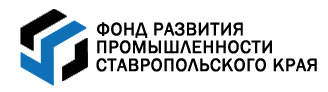 УТВЕРЖДЕНЫРешением заседания Наблюдательного совета некоммерческой организации «Фонд развития промышленности Ставропольского края»(Протокол заседания Наблюдательного совета некоммерческой организации «Фонд развития промышленности Ставропольского края» № 6 от 20 апреля 2018 г., вопрос 2) Введены в действие приказом некоммерческой организации «Фонд развития промышленности Ставропольского края» от 20.04.2018 г. № 68Перечень отраслевых направлений, в рамках которых возможно получение финансовой поддержки некоммерческой организацией «Фонд развития промышленности Ставропольского края» на реализацию инвестиционных проектовПеречень отраслевых направлений, в рамках которых возможно получение финансовой поддержки некоммерческой организацией «Фонд развития промышленности Ставропольского края» на реализацию инвестиционных проектовРаздел C «Обрабатывающие производства»Раздел C «Обрабатывающие производства»№ класса ОКВЭД10Производство пищевых продуктов в части промышленных биотехнологий13Производство текстильных изделий14Производство одежды15Производство кожи и изделий из кожи16Обработка древесины и производство изделий из дерева и пробки, кроме мебели, производство изделий из соломки и материалов для плетения17Производство бумаги и бумажных изделий20Производство химических веществ и химических продуктов21Производство лекарственных средств и материалов, применяемых в медицинских целях22Производство резиновых и пластмассовых изделий23Производство прочей неметаллической минеральной продукции24Производство металлургическое25Производство готовых металлических изделий, кроме машин и оборудования26Производство компьютеров, электронных и оптических изделий27Производство электрического оборудования28Производство машин и оборудования, не включенных в другие группировки29Производство автотранспортных средств, прицепов и полуприцепов30Производство прочих транспортных средств и оборудования31Производство мебели32Производство прочих готовых изделий33Ремонт и монтаж машин и оборудованияПеречень отраслевых направлений, в рамках которых не осуществляется финансовая поддержка некоммерческой организацией «Фонд развития промышленности Ставропольского края» на реализацию инвестиционных проектов13Перечень отраслевых направлений, в рамках которых не осуществляется финансовая поддержка некоммерческой организацией «Фонд развития промышленности Ставропольского края» на реализацию инвестиционных проектов13Раздел C «Обрабатывающие производства»Раздел C «Обрабатывающие производства»№ класса ОКВЭД.код10Производство пищевых продуктов (за исключением промышленных биотехнологий)11Производство напитков12Производство табачных изделий18Деятельность полиграфическая и копирование носителей19Производство кокса и нефтепродуктов24.46Производство ядерного топливаРаздел B «Добыча полезных ископаемых»Раздел B «Добыча полезных ископаемых»Раздел D «Обеспечение электрической энергией, газом и паром; кондиционирование воздуха»Раздел D «Обеспечение электрической энергией, газом и паром; кондиционирование воздуха»Раздел E «Водоснабжение; водоотведение, организация сбора и утилизации отходов, деятельность по ликвидации загрязнений»Раздел E «Водоснабжение; водоотведение, организация сбора и утилизации отходов, деятельность по ликвидации загрязнений»